熊本でジェルネイルの最高峰の資格を取る！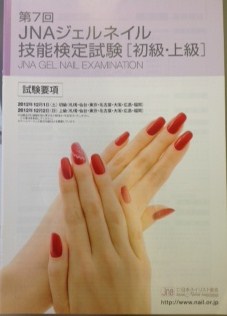 201８年２月４日(日)熊本会場試験実施に向けてのジェル検定中級  短期集中コースＪＮＡ（日本ネイリスト協会）のジェルネイル中級を取得するためのコースです。この資格は、ジェルネイルにおいて一番サロンワークに直結する技術を学びます。なので、一番実用性のある資格といえます。ネイルガーデン熊本校（認定校）で受験可能です。オフィシャル会場と同様に行うため、１００％合格保証はしておりませんので、ご了承ください。ただし試験官2名中の1名は、当該講師が務めます。受講資格：ジェル検定初級資格をお持ちの方対象　（JNEC2級資格をお持ちの方は第１課題(ケア)免除）受講内容：ジェルスカルプチュア、フレンチカラー、グラデーション、ジェルオフ受講日程：上通校での受講→希望日の４日間　　　　西熊本校での受講→希望日の６日間受験場所：ネイルガーデン　上通校　　　熊本市上通町5‐46－2階(ホテル日航裏)受講料：４５０００円(税別)＋中級試験受験料1２000円(税別)　税込合計 ６１５６０円　　　　（ジェルネイルテキストをお持ちでない方は購入していただきます。3888円）※合格保証の通い放題コースをご希望の方は受講料７５000円となります。	道具は全て持参していただきます。（卸価格にてご購入も可能です。事前にお申し出ください。）　　ハンドウィッグ(１本)、ハンドウィッグ用フルウェルチップ、ジェルライト、ﾍﾞｰｽジェル、トップジェル、スカルプティングジェル、カラージェル（フレンチ用白、グラデーション用ピンク）、フォーム、ジェルクリーナー、ワイプ、コットン、消毒剤、アセトン、ファイル類、トレイ、シート、ペーパー類、筆類、グルーオレンジスティック、スパチュラ、ダストブラシ（以下はなくても可：プレプライマー、アームクッション、タオル）　　　　　　　　ラベル表記を忘れずに	申込締め切り：201７年１２月２２日（金）　申込方法：以下の申込用紙をFAX(096(351)3383)されるか、ご持参いただくか、Mail (info@ nailgarden.co.jp)でタイトル“２月４日試験　ジェル検定中級短期集中コース”として、必要データをお送りください。肥後銀行　上通支店　普通　１６７３４１２　有限会社ネイルガーデン（振込手数料はご負担ください。）データ、入金の確認後、申込完了となります。FAXの方は、切らずに送信ください。持参の方は、以下を切り取ってお渡しください。申込日　20　　年　　　月　　　日　ＦＡＸ０９６(３５１)３３８３2018年２月４日(日)試験実施　ジェル検定中級短期集中コース 申込書申込後の取消はお受けできません。受講料は、試験施行中止以外は理由のいかんに関わらずお返しいたしません。（事務局記入欄　返信　　　　　　　入確　　　　　　　　前確　　　　　　　）《お問合せ先》ＮＰＯ法人日本ネイリスト協会認定校 　ネイルガーデンプロフェッショナルスクール　096(351)3383 熊本市中央区上通町5-46　2階　mail:info@nailgarden.co.jp